АДМИНИСТРАЦИЯЖЕМЧУЖИНСКОГО СЕЛЬСКОГО ПОСЕЛЕНИЯНИЖНЕГОРСКОГО РАЙОНА РЕСПУБЛИКИ КРЫМРАСПОРЯЖЕНИЕ № 7-Р25 февраля 2021 года									с.ЖемчужинаО внесении изменений в сводную бюджетную роспись расходов бюджета и в кассовый план доходов и расходов по администрации Жемчужинского сельского поселения Нижнегорского района Республики КрымВ соответствии с п.3 ст.217, ст.217.1 Бюджетного кодекса Российской Федерации, Федеральным Законом от 06 октября 2003 года № 131-ФЗ «Об общих принципах организации местного самоуправления в Российской Федерации», Распоряжением Администрации Нижнегорского района Республики Крым от 24 февраля 2021 года № 69-р «О внесении изменений в распоряжение администрации Нижнегорского района № 36-р от 28.01.2021 «О распределении субвенции на осуществление первичного воинского учета на территориях, где отсутствуют военные комиссариаты на 2021г», Уставом муниципального образования Жемчужинское сельское поселение Нижнегорского района Республики Крым, руководствуясь Положением о бюджетном процессе в муниципальном образовании Жемчужинское сельское поселение Нижнегорского района Республики Крым (с изменениями и дополнениями): 1. Внести изменения в сводную бюджетную роспись расходов бюджета администрации Жемчужинского сельского поселения Нижнегорского района Республики Крым согласно приложению 1.2. Внести помесячно изменения в кассовый план в части доходов по администрации Жемчужинского сельского поселения Нижнегорского района Республики Крым согласно приложению 2.3. Внести помесячно изменения в кассовый план в части расходов по администрации Жемчужинского сельского поселения Нижнегорского района Республики Крым согласно приложению 3.4. Контроль за исполнением настоящего распоряжения возложить на заместителя главы администрации Пшеничникову Н.А..5. Настоящее распоряжение вступает в силу с момента подписания.Председатель Жемчужинскогосельского совета - глава администрации Жемчужинского сельского поселения					С.И.ЧупиковПриложение1к распоряжению администрации Жемчужинского сельского поселенияНижнегорского района Республики Крымот 25 февраля 2021 года № 7-РСВЕДЕНИЯ ОБ ИЗМЕНЕНИЯХ СВОДНОЙ БЮДЖЕТНОЙ РОСПИСИ РАСХОДОВ на 2021 годГлавный распорядитель средств: Администрация Жемчужинского сельского поселения Нижнегорского района Республики КрымПриложение 2к распоряжению администрации Жемчужинского сельского поселения Нижнегорского района Республики Крымот 25 февраля 2021 года № 7-РУВЕДОМЛЕНИЕ о кассовом плане (об изменении кассового плана) № 3 от 25 февраля 2021 годаНаименование финансового органа: АДМИНИСТРАЦИЯ ЖЕМЧУЖИНСКОГО СЕЛЬСКОГО ПОСЕЛЕНИЯ НИЖНЕГОРСКОГО РАЙОНА РЕСПУБЛИКИ КРЫМНаименование бюджета: Бюджет Жемчужинского сельского поселения Нижнегорского района	Республики Крым Единица измерения: руб.Основание: Распоряжение администрации Жемчужинского сельского поселения Нижнегорского района Республики Крым от 25 февраля 2021 года № 7-Р «О внесении изменений в сводную бюджетную роспись расходов бюджета и в кассовый план доходов и расходов по администрации Жемчужинского сельского поселения Нижнегорского района Республики Крым» Приложение 3к распоряжению администрации Жемчужинского сельского поселения Нижнегорского района Республики Крымот 25 февраля 2021 года № 7-РУВЕДОМЛЕНИЕ о кассовом плане (об изменении кассового плана) № 2 от 25 февраля 2021 годаНаименование финансового органа: АДМИНИСТРАЦИЯ ЖЕМЧУЖИНСКОГО СЕЛЬСКОГО ПОСЕЛЕНИЯ НИЖНЕГОРСКОГО РАЙОНА РЕСПУБЛИКИ КРЫМНаименование бюджета: Бюджет Жемчужинского сельского поселения Нижнегорского района	Республики Крым Единица измерения: руб.Основание: Распоряжение администрации Жемчужинского сельского поселения Нижнегорского района Республики Крым от 25 февраля 2021 года № 7-Р «О внесении изменений в сводную бюджетную роспись расходов бюджета и в кассовый план доходов и расходов по администрации Жемчужинского сельского поселения Нижнегорского района Республики Крым» Наименование показателяКОДУтверждено на 2021 год,руб.Сумма изменений (+,-), руб.Сумма с учетом изменений,руб.Наименование показателяведомствараздела, подразделацелевой статьивида расходовопераций сектора государственного управленияУтверждено на 2021 год,руб.Сумма изменений (+,-), руб.Сумма с учетом изменений,руб.Увеличение стоимости основных средств903020375100511802443106000,00-758,005242,00Итого6000,00-758,005242,00Бюджетная классификацияТип средствВ том числе текущие измененияВ том числе текущие измененияВ том числе текущие измененияВ том числе текущие измененияВ том числе текущие измененияВ том числе текущие измененияВ том числе текущие измененияВ том числе текущие измененияВ том числе текущие измененияВ том числе текущие измененияВ том числе текущие измененияВ том числе текущие измененияВ том числе текущие измененияБюджетная классификацияТип средствянварьфевральмартапрельмайиюньиюльавгустсентябрьоктябрьноябрьдекабрьСумма за год903 2 02 15001 10 0000 150010100-10,00-10,00-10,00-10,00-10,00-10,00-10,00-10,00-10,00-10,00-10,00+110,000,00ИТОГОИТОГО-10,00-10,00-10,00-10,00-10,00-10,00-10,00-10,00-10,00-10,00-10,00+110,000,00РазделподразделКЦСРКВРКОСГУКод целиТип средствТекущий годВ том числеРазделподразделКЦСРКВРКОСГУКод целиТип средствТекущий годфевральфевраль0203751005118024431020-511180-00000-00000010200-758,00-758,00-758,00ИтогоИтогоИтогоИтогоИтогоИтого-758,00-758,00-758,00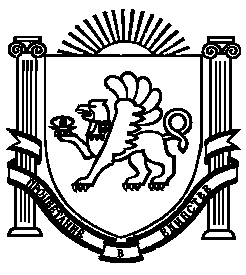 